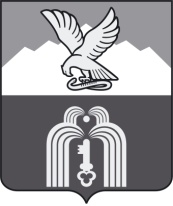 МУНИЦИПАЛЬНОЕ УЧРЕЖДЕНИЕ«ФИНАНСОВОЕ УПРАВЛЕНИЕАДМИНИСТРАЦИИ города ПЯТИГОРСКА»ПРИКАЗ         «18» ноября 2022 г.				                                                № 98                                                                                 По основной деятельности 	О внесении изменений в Перечень главных администраторов доходов бюджета города-курорта Пятигорска, утвержденный постановлением администрации города Пятигорска от 30.06.2022 № 2446           На основании Порядка внесения изменений в Перечень главных администраторов доходов бюджета города-курорта Пятигорска, утвержденного постановлением администрации города Пятигорска от 14.12.2021 № 4705, писем МУ «Управление городского хозяйства, транспорта и связи администрации г. Пятигорска» от 15.11.2022 № 3805,    МУ «Управление культуры и молодежной политики администрации              г. Пятигорска» от 09.11.2022 № 1602,-ПРИКАЗЫВАЮ:Внести в Перечень главных администраторов доходов бюджета города-курорта Пятигорска, утвержденный постановлением администрации города Пятигорска от 30.06.2022 № 2446, следующие изменения:после строкидобавить строкустрокуизложить в новой редакции2. Отделу планирования доходов  довести настоящий приказ до сведения главных администраторов доходов бюджета города-курорта Пятигорска.3. Главным администраторам доходов бюджета города-курорта Пятигорска в течение одного рабочего дня со дня получения копии настоящего приказа внести изменения в правовой акт, закрепляющий полномочия администратора доходов по соответствующему коду доходов бюджетной классификации, и не позднее пяти рабочих дней со дня его утверждения представить в орган Федерального казначейства в электронном виде Реестр администрируемых доходов.            4. Контроль за исполнением настоящего приказа возложить на заместителя начальника МУ «Финансовое управления администрации                 г. Пятигорска»  А.Н.Новикову.Начальник МУ «Финансовое управление администрации г. Пятигорска» 	                                                    Л.Д.СагайдакПроект вынесен заместителем начальника МУ «Финансовое управление	  администрации г. Пятигорска»                                                              А.Н.НовиковаСОГЛАСОВАНО:Заведующий ОУОиКРР-главный бухгалтер                                                                                                  И.К.РоманЗаведующий  отделом планирования бюджета                                                                                     А.Н.БичуковаЗаведующий  отделом  ОФГХ                                                                        Л.Б.МакаренкоЗаведующий  отделом    ОФССПО                                                                  А.О.Курилова«6031 16 10031 04 0000 140Возмещение ущерба при возникновении страховых случаев, когда выгодоприобретателями выступают получатели средств бюджета городского округа»«6031 16 10032 04 0000 140Прочее возмещение ущерба, причиненного муниципальному имуществу городского округа (за исключением имущества, закрепленного за муниципальными бюджетными (автономными) учреждениями, унитарными предприятиями)»«607МУНИЦИПАЛЬНОЕ УЧРЕЖДЕНИЕ «УПРАВЛЕНИЕ КУЛЬТУРЫ АДМИНИСТРАЦИИ ГОРОДА ПЯТИГОРСКА»»«607МУНИЦИПАЛЬНОЕ УЧРЕЖДЕНИЕ «УПРАВЛЕНИЕ КУЛЬТУРЫ И МОЛОДЕЖНОЙ ПОЛИТИКИ АДМИНИСТРАЦИИ ГОРОДА ПЯТИГОРСКА»»